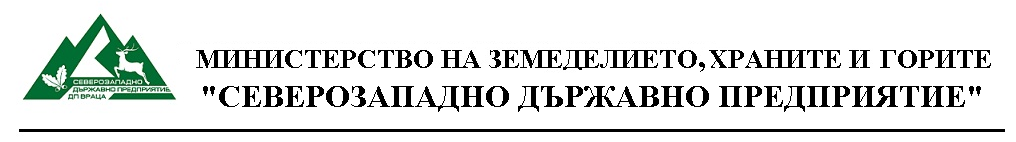 Д О К У М Е Н Т А Ц И Яза участие в електронен търг с наддаване по реда на чл. 112, ал. 1, т. 1, чл.114, ал.1 във връзка с чл. 95, ал.1 от Закона за горите  и  чл.2, т.2, чл.5, ал.1, т.1, чл.46, т.1, чл.49, ал.1, т.3, чл.74, ал.1, ал.2, т.1 Раздел III „Продажба на дървесина чрез електронен търг“от Наредба за условията и реда за възлагане на дейности в горски територии –държавна и общинска собственост и за ползването на дървесина и недървесни продукти / НУРВИДГТ/ за  продажба на стояща дървесина на коренот горски територии - държавна собственост, стопанисвани от ТП „ДГС- Черни Осъм. ” в следният обект:обект № 2201Регламент (ЕС) 2016/679 на Европейския парламентИНЖ. ВЕСЕЛИН НИНОВ/п/Директор на „Северозападно държавно предприятие”ДП2021 г.гр. ВрацаС Ъ Д Ъ Р Ж А Н И Е1. Копие на Заповед № РД 24-52/16.11.2021 г.за провеждане на електронен търг с наддаване за продажба на стоящадървесина на корен.2.Условия за провеждане на електронен  търг с наддаване за продажба на стояща дървесина на корен от горски територии - държавна собственост стопанисвани от ТП „ДГС- Черни Осъм”.3. Образец на заявление – приложение № 14. Образец на декларации –  приложения № 2 и№ 35.  Проект на договор и образец на декларация № 4 – нерезделна част от договора6. Технологични планове за подотделите в обектаУ  С  Л  О  В  И  ЯЗА ПРОВЕЖДАНЕ НА ЕЛЕКТРОНЕН  ТЪРГ С НАДДАВАНЕ ЗА продажба на стояща  дървесина на корен от горски територии - Държавна собственост стопанисвани от ТП „ДГС-Черни Осъм“I.ПРЕДМЕТ НА ТЪРГА.НАЧАЛНА ТРЪЖНА ЦЕНАПродажба чрез електронен  търг с наддаване за продажба на стояща дървесина на корен от горски територии - държавна собственост, стопанисвани от ТП „ДГС-Черни Осъм”, с начална тръжна цена без ДДС, по категории дървесина за всеки подотдел от обекта, с гаранция за участие и стъпка за наддаване, както следва:Забележка: цената за технологичната дървесина и дървата за огрев е за пространствени м3 .Посочените количества дървесина за обекта са прогнозни и отговарят на БДС. При разлики между действително добитите количества от съответното насаждение и посочените в настоящата документация, заплащането ще се извършва на действително добити количества по достигнатите единични цени по категории и aсортименти по БДС. Съобразно достигнатите при наддаването цени, пропорционално ще се изчисляват достигнатите единични цени на категориите и aсортиментите. Окачествяването на добитите асортименти ще се извършва по БДС.1.1.Началната тръжна цена без ДДС, по категории дървесина за обекта –  50980,00 лв. без ДДС.1.2.Стъпка за наддаванеза обекта  –510,00лв., представляваща 1% от стойността на обекта. II. ВИД НА ТЪРГА	1. Вид на търга- електронен търг с наддаване за продажба на дървесина на корен.	2.Он-лайн платформата /интернет адреса/, на която ще  се извършват търговете – https://sale.uslugi.io/szdp. Достъп до системата се осъществява съгласно разпоредбите наТръжните регламенти за провеждане на он-лайн търгове за продажба на дървесина при Северозападно държавно предприятие ДП –гр. Враца.IІІ. ГАРАНЦИЯ ЗА УЧАСТИЕ И ГАРАНЦИЯ ЗА ИЗПЪЛНЕНИЕГаранцията за участие:За обекта – 2549,00лв. /под формата на парична сума се внася по банкова сметкаТП„ДГС ” – Черни Осъм IBANBG16CECB979010E7553900, BIC код CECBBGSF при ЦЕНТРАЛНА КООПЕРАТИВНА БАНКА АД, офис – гр.Троян в срок до 10.12.2021 г. Сумата трябва да е реално постъпила по сметката на СЗДП ТП ДГС Черни Осъм до посочената дата. В противен случай участникът не се допуска до участие.Продавачът освобождава гаранциите за участие на: отстранените участници и на участниците, които не са класирани на първо или второ място, в срок 3 работни дни след изтичането на срока за обжалване на заповедта на продавача за определяне на купувач; класираните на първо и на второ място - след сключването на договора по чл. 35; обжалващия заповедта на продавача за определяне на купувач – в срок 5 работни дни от приключване на производството по обжалване. При прекратяване на процедурата гаранциите на всички участници се освобождават в срок 3 работни дни след влизането в сила на заповедта за прекратяване. Продавачът освобождава гаранциите за участие, без да дължи лихви за периода, през който средствата законно са престояли при него. Продавачът задържа гаранцията за участие, когато участник в процедура:  оттегля офертата след изтичането на срока за подаването й е определен за купувач, но не изпълни задължението си да сключи договор по чл. 35; не представи документите по чл. 35, ал. 5 в определения срок. участник, който не потвърди началната цена, се отстранява от по-нататъшно участие и внесената от него гаранция за участие се задържа.2. Гаранцията за изпълнение на договора под формата на парична сума или банкова гаранция в полза на продавача е в размер на 10 % от достигнатата стойност на обекта, внесена по банкова сметка на съответното ТП. В представената банкова гаранция трябва да има изричен запис, че тя се освобождава само след писмено известие от възложителя или от продавача. Когато определеният за купувач е избрал гаранцията за изпълнение да бъде под формата на парична сума, внесената от него гаранция за участие служи за частично изпълнение на задължението за внасяне на гаранция за изпълнение.3. Гаранцията за изпълнение на сключените договори се освобождава при изпълнение на договорните задължения в срок 10 работни дни след окончателното приемане на извършената работа с приемателно-предавателни протоколи за обекта, като при неспазване на посочения срок продавачът дължи лихва в размер на законната лихва за всеки ден просрочие. Условията и сроковете за задържане на гаранцията за изпълнение, както и заплащането на неустойки се уреждат в договора по чл. 35.ІV.ДОКУМЕНТАЦИЯ ЗА УЧАСТИЕ И ОГЛЕД НА ОБЕКТАУчастниците за участие в процедурата могат да изтеглят документацията без заплащане от интернет страницата на СЗДП ДП, гр. Враца на адрес:https://sale.uslugi.io/szdp. Оглед на обекта се извършва всеки работен ден до 16.00ч. на 10.12.2021 г.,след предварителна заявка в стопанството.V.УЧАСТНИЦИ В ТЪРГА1.До участие в търга се допускат юридически лица или еднолични търговци, които са регистрирани на електронната платформа на СЗДП ДП, гр. Враца и отговарят на изискванията на чл. 18, ал.1, т.3, букви „а“-„и“ от Наредбата, за което се подава декларация по електронен път като сканиран документ или подписана по реда на Закона за електронния документ и електронния подпис и отговарят на следните изисквания:1.1.Не може да участва в процедура участник, който:1.1.1 е осъден с влязла в сила присъда, освен ако е реабилитиран , за престъпление по чл. 194 – 217 , 219 – 260 , 301 – 307 , 321 и 321а от Наказателния кодекс;1.1.2 е обявен в несъстоятелност и е в производство по несъстоятелност;1.1.3 е в производство по ликвидация;1.1.4 е свързано лице по смисъла на § 1, т. 15 от допълнителната разпоредба на Закон за противодействие на корупцията и за отнемане на незаконно придобитото имущество с директора на ДП и съответно ТП ДГС Черни Осъм;1.1.5е сключил договор с лице по чл.68 от Закон за противодействие на корупцията и за отнемане на незаконно придобитото имущество;1.1.6. е лишен от право да упражнява търговска дейност; 1.1.7 има парични задължения към държавата и към СЗДП ДП гр. Враца, установени с влязъл в сила акт на компетентен държавен орган;1.1.8. не е внесъл гаранция за участие;   1.2. При подаване на офертата, участникътудостоверява отсъствието на обстоятелствата по т. 1.1. с декларации по образец.Изискванията по точки 1.1.1, 1.1.4 и 1.1.6,  се отнасят за управителите или за лицата, които представляват участника, съгласно Търговския закон или законодателството на държава - членка на Европейския съюз, или на друга държава - страна по Споразумението за Европейското икономическо пространство, където участникът е регистриран. Изискванията на т. 1.1.1 - т. 1.1.6, когато е посочено в условията за участие, се прилагат, както следва:- при събирателно дружество - за всеки съдружник, освен ако с дружествения договор не е възложено управлението на един съдружник или на друго лице; - при командитно дружество - за неограничено отговорните съдружници;- при дружество с ограничена отговорност - за управителя, а при няколко управители - за всеки от тях;- при еднолично дружество с ограничена отговорност - за управителя;- при акционерно дружество - за членовете на съвета на директорите, съответно на управителния съвет;- при командитно дружество с акции - за изпълнителните членове, на които е възложено управлението;- във всички останали случаи, включително за чуждестранните лица - за лицата, които представляват участника;- в случаите, когато има прокуристи - за прокуристите; когато чуждестранното лице има повече от един прокурист, декларацията се подава само за прокуриста, в чиято представителна власт е включена територията на Република България.Когато участник в процедура е чуждестранно юридическо лице, документите, които са на чужд език, се представят в официално заверен превод. 1.3. Участникът да е регистриран в публичния регистър по  чл. 241 от Закона за горите, притежаващ удостоверение за регистрация за дейността „ Добив на дървесина ” или „ Планиране и организация на добива на дървесина ”.1.4. Участниците в процедурата трябва да отговарят на техническите и квалификационни изисквания за извършване на дейността, а именно:      1.4.1 да разполагат с минимален брой собствена, наета или ползвана на друго правно основание за изпълнение на дейността, която следва да е регистрирана, в зависимост от вида , съгласно действащото законодателство, и технически изправна, както следва:- Моторен трион – 3 броя,за които се предоставят регистрационни талони;- Въжена линия – 1 брой регистрирана в КТИ /за техника закупена и регистрирана преди 01.01.2016 г. или регистрирани в съответната ОД “Земеделие“ /за техника придобита след 01.01.2016 г./, съгласно Закона за регистрация и контрол на земеделска и горска техника (изм. и доп. ДВ бр. 95 от 08.12.2015 г. в сила от 01.01.2016 г.-  Хидравличен стрелови кран за товарене на дървесина от временен склад– 1 (един) брой регистрирани в КТИ или в съответната Областна дирекция „Земеделие“ след 01.01.2016г.- Коне за извоз до временен склад – 10(десет) броя, собствени или наети с паспорт издаден от БАБХ или Асоциация по коневъдство, договор за наем ./ 1.4.2. да разполагат с необходимите работници за изпълнение на услугата в бройки съответстващи на изискуемия минимален брой техника.- свидетелства за придобита правоспособност за работа със „преносима и стационарна земеделска и горска техника“ – категория „Тпс“, съгласно чл. 13, ал. 4, т. 5 от ЗРКЗГТ във вр. с чл. 230, ал. 3 от ЗГ; - 4 броя (свидетелства за придобита правоспособност – 1 бр. моторист на ВЛ и 3 бр. мотористи на моторен трион).- свидетелства запридобита правоспособност за работа „специализирана и специална самоходна горска техника” –категория „Твк-Г” - 1 брой. /за хидравличен стрелови кран /- нает на трудов договор регистриран по чл. 235 от ЗГ лесовъд - 1 брой.Тези обстоятелства се доказват със заверено от участника копие от трудовия договор и удостоверението /лиценза/ на наетия лесовъд при сключване на договора със спечелилият участник.Когато управителят или някой от членовете на управителните органи на участника или физическото лице – едноличен търговец притежава удостоверение за извършване на съответната дейност, участникът може да участва в търга, без да има трудов договор, като обстоятелството, че управителят или член на управителния орган притежава удостоверения за регистрация се доказва със заверено от участника копие на удостоверението. 1.5.Участниците да са преработили през предходната година в собствен обект по чл. 206 от ЗГ количества дървесина не по-малко от тези за обекта,  за който участват, като изискването не се прилага за търговци, регистрирани в търговския регистър и регистъра на юридическите лица с нестопанска цел през годината на провеждане на процедурата.1.6. Саморъчно заверено копие на „Обобщена справка за количествата на постъпилата, преработената и експедираната дървесина” за обем преработена дървесина през 2020 год. Изискването не се прилага за търговци, регистрирани в търговския регистър и регистъра на юридическите лица с нестопанска цел през годината на провеждане на процедурата.		VІ. СКЛЮЧВАНЕ НА ДОГОВОР.5.1 В срок до14 дни от влизане в сила на заповедта за класиране на участниците на първо и второ място и определяне на купувач или в срок до 14 дни от съобщаването й, ако е допуснато предварително изпълнение, участникът, който е класиран на първо място е длъжен да сключи договор за продажба на стояща дървесина на корен с директора на съответното ТП. В 5 - дневен срок от влизането в сила на заповедта за обявяване на класирането и определяне на купувач, а в случай че е допуснато предварителното й изпълнение в 5 – дневен срок от съобщаването й, определеният за купувач участник следва да представи пред директора на съответното ТП документите по чл. 35, ал. 5, т.1, 2 и 3 от Наредбата, а именно:Всички необходими документи, доказващи обстоятелствата за техническа и кадрова обезпеченост, които е декларирал:- за моторни триони, въжена линия и хидравличен кран - заверени копия от талони за първоначална регистрация пред КТИ или Областна дирекция „Земеделие“, съгласно ЗРКЗГТ.- заверено копие от справка за декларирани данни по чл. 62, ал. 3 от КТ, издадена от ТД НАП за действащите трудови договори на служителите и работницитена участника/подизпълнителя. Справката следва да е актуална, като към нея се прилагат и следните документи:- заверени копия на документи, доказващи придобита правоспособност за работа с моторни триони и храсторези – категория „Тпс“,заверени копия на документи доказващи придобита правоспособност за работа със специализирана и специална самоходна горска техника” – категория „Твк-Г”, съгласно чл. 13, ал. 4, т. 5 от ЗРКЗГТ във връзка с чл. 230, ал. 3 от ЗГ;- заверени копия отпаспорти, издадени от БАБХ или Асоциация по коневъдство, договор за наем.2. Номер на документ за внасяне на допълнителна парична сума – до 10 % от достигнатата цена за обекта, или оригинал на учредена в полза на продавача банкова гаранция за изпълнение на договора;3. Свидетелство за съдимост на физическото лице или на лицата, които представляват съответния участник съгласно Търговския закон или законодателството на държава – членка на Европейския съюз, или на друга държава – страна по Споразумението за Европейското икономическо пространство, където участникът е регистриран;Документите следва да са валидни към датата на подписване на договора и се представят в оригинал или заверено от участника копие. При представяне на заверено копие участникът представя и оригинала за сравнение. Последващи действия на комисията за проверка редовността и съответствието на представените документи по чл. 35, ал. 5, т.1, 2 и 3 от Наредбата с тръжните условия. В 3 – дневен срок от изтичането на срока по чл. 23, ал. 6 от Наредбата комисия, определена от продавача, проверява редовността и съответствието на представените документи по чл. 35, ал. 5, т. 1, 2 и 3 от Наредбата, за което се изготвя протокол. Протоколът се утвърждава от продавача в 3 дневен срок и се публикува на интернет страницата на СЗДП ДП.Договор по чл. чл.74е, ал. 6 във връзка с чл. 35 от Наредбата не се сключва с участник, определен за купувач, който:В установения срок по чл. 23, ал. 6 от Наредбата не представи документите по чл.35, ал. 5, т. 1, 2 и 3 от Наредбата или представените документи не отговарят на условията за провеждане на процедурата.Има парични задължения към държавата, установени с влязъл в сила акт на компетентен държавен орган;Има парични задължения към СЗДП ДП, установени с влязъл в сила акт на компетентен държавен орган.Когато за класирания на първо място и определен за купувач участник се установи някое от посочените по - горе обстоятелства продавачът издава заповед, с която определя за купувач класирания на второ място. По отношение на определения за купувач, класиран на второ място, се прилагат последователно разпоредбите на чл. 23, ал. 6 и чл. 35,aл.5 и ал.8 от Наредбата.Когато в офертата на спечелилия участник е предвидено участие на подизпълнители, вдоговора се посочват условията, при които ще се осъществи изпълнението, както и редът за промяна на подизпълнителя.В случаите на промяна на подизпълнителя купувачът предоставя на продавача в срок до 3 дни информация и документите по чл. 35, ал. 7 от Наредбата, като промяната се отразява в договора с допълнително споразумение.5.2 Ако в посочения в т. 5.1. срок класираният на първо място не сключи договора, той губи правото си да закупи стоящата дървесина на корен, а внесената от него гаранция за участие в търга остава в полза на „Северозападно държавно предприятие” ДП.5.3 В случая по т.5.2.Директорът на „Северозападно държавно предприятие” ДП издава заповед, с която определя за купувач класираният на второ място участник, която му се съобщава по реда на чл. 61 АПК и се публикува на интернет страницата на СЗДП ДП. Ако в срок до5 дни от съобщаването й, класираният на второ място не представи документите по чл. 35, ал. 5, т. 1, 2 и 3 от Наредбата и не сключи договора в посочения в т. 5.1 срок с директора на съответното ТП, той също губи правото си да закупи стоящата дървесина на корен. Внесената от него гаранция за участие в търга остава в полза на „Северозападно държавно предприятие” ДП, а процедурата се прекратява.5.4.Срокътза изпълнениена договора е 30.12.2022 г.5.5. С издаване на позволителното за сеч и подписване на предавателно- приемателния протокол, насажденията от обекта се предават на Купувача.До освидетелстване на сечището лицето, на което е издадено позволителното за сеч, носи отговорност и осъществява контрол по спазване изискванията на чл. 47 и 48от Наредба № 8/05.08.2011 г. за сечите в горите. 5.6. При изчерпване на първоначално внесената авансова вноска в размер на 10% (десет процента) от стойността на договора, Купувачът прави следващите плащания съгласно договора.  5.7.  При сключването на договора, спечелилият участник представя и декларацияпо образец № 4 от документацията, че ще спазваизискванията на Регламент (ЕС) № 995/2010 г. на Европейския парламент и на Съвета от 20 октомври 2010 г. за определяне на задълженията на операторите, които пускат на пазара дървен материал и изделия от дървен материал (ОB, L, бр. 295 от 12 ноември 2010 г.).Договор не се сключва с участник определен за купувач, който не представи в срока по чл. 23, ал. 6 документите по чл. 35, ал. 5, т. 1, 2 и 3 от Наредбата.  Документите по т. 1 и 3 се представят и за подизпълнителите в случай, че е предвидено наемането на такива.  Купувачът, сключил договора, има право през срока на договора да заменя посочените подизпълнители, както и да променя обхвата на дейностите, извършвани от тях, в случай че новите подизпълнители отговарят на условията, определени в процедурата за сключване на договора относно подизпълнителите, като за извършената промяна предоставя на продавача в срок до 3 дни информация, с приложени документи ЗА НОВИЯ ПОДИЗПЪЛНИТЕЛ. Промяната се отразява с допълнително споразумение към договора.VІI.РЕГИСТРАЦИЯ И НЕОБХОДИМИ ДОКУМЕНТИ ЗА УЧАСТИЕ В ТЪРГАУчастниците в търга се регистрират съгласно заповедта за откриване посредством систематаза електронни търгове. Заявленията, оформени съгласно изискванията на настоящите условия се депозират посредством интернет системата за участие, като документите се подписват с електронен подпис или се подписват собственоръчно и сканират.  Предложения се приемат само когато са подадени посредством системата. Приемане на документи за участие до 23:59 часа на 12.12.2021г.За участие в търга, участницитепредставят следните документи:1.  Заявление по образеца, приложен в документацията – приложение 1. 2. ДЕКЛАРАЦИЯ - по образеца, приложен към документацията - приложение 2. 3. ДЕКЛАРАЦИЯ - по образеца, приложен към документацията - приложение 3.4. Удостоверение, издадено от РДГ Ловеч, че фирмата притежава собствен обект по чл.206 от ЗГ за преработка, търговия и съхранение на дървен материал /производствена марка/,като изискването не се прилага за търговци, регистрирани в търговския регистър и регистъра на юридическите лица с нестопанска цел през годината на провеждане на процедурата. 5. Саморъчно заверено копие на „Обобщена справка за количествата на постъпилата, преработената и експедираната дървесина” за предходната 2020г.,  за обем преработена дървесина, не по-малък от посоченото за обекта количество в заповедта за откриване на електронния търг. Изискването не се прилага за търговци, регистрирани в търговския регистър и регистъра на юридическите лица с нестопанска цел през годината на провеждане на процедурата.         Депозираните оферти се завеждат с входящ номер и час на постъпване генерирани от системата.Заявленията се разглеждат от комисията по реда на тяхното постъпване.ЗАБЕЛЕЖКА :1. Когато участникът в търга е чуждестранно лице, документите, които са на чужд език, се представят в официално заверен превод.	2. При изготвяне на документите си за участие всеки участник трябва да се придържа точно към обявените от продавача условия.	3. До изтичане на срока за подаване на документите за участие в търга всеки участник може да ги оттегли, промени или допълни.VІІІ.НАЧИН НА ПРОВЕЖДАНЕ НА ТЪРГА1. Комисията, назначена за провеждането на търга започва работа след получаване на списъка с участниците и представените от тях документи.2. Комисията разглежда документите на участниците по реда на тяхното постъпване, проверява наличието на всички изискуеми документи и проверява информацията, посочена в заявленията на участниците, за която има служебен достъп. 3. Комисията отстранява от участие в търга участник:3.1. който не е представил някой от изискуемите от продавача документи; 3.2. за когото не са налице условията за допустимост; 3.3 за когото се установи, че не отговаря на изискванията на чл. 18, ал. 1, т. 3, букви "а" – "и".Причините за отстраняване и отстранените участници се посочват в протокол, като електронната платформа генерира електронно съобщение с уникален идентификационен код до допуснатите участници, който им осигурява достъп до следващия етап на електронния търг.  Комисията съставя протокол за разглеждане на документите и класираните на първо и второ място участници, който се предава за утвърждаване на органа, открил търга. Електронният търг с наддаване стартира с началната цена за обекта, след потвърждаването на която започват стъпките на наддаване. Всички участници са длъжни да потвърдят началната цена в 3-минутен времеви интервал. Участник, който не потвърди началната цена, се отстранява от по-нататъшно участие и внесената от него гаранция за участие се задържа. Електронният търг приключва с изтичането на триминутния интервалбез потвърдена начална цена или на едноминутен интервал без потвърдена цена съгласно стъпката на наддаване.Когато двама и повече участници са потвърдили началната цена или стъпка на наддаване, но никой не е потвърдил следващата, класирането между тях се извършва според времето на потвърждаване в полза на първите по време. След приключването на наддаването на електронната платформа се визуализират резултатите от търга спрямо последно потвърдената стъпка на наддаване на всеки от участниците или потвърдената начална цена. Резултатите се прилагат към протокола по чл. 74в, ал. 5 от Наредбата и съдържат данни за: наименование на участника, размер на потвърдената цена съгласно стъпката на наддаване или начална цена и време на потвърждението.Електронният търг завършва със заповед на открилия процедурата продавач за: 1. определяне на купувач, или 2. прекратяване на електронния търг. Електронният търг се прекратява, когато: 1. не е регистриран нито един участник в електронната платформа, на която се извършва търгът; 2. няма нито един допуснат участник; 3. никой от допуснатите участници не потвърди началната цена – при електронен търг с наддаване; 4. първият и вторият класиран участник откажат да сключат договор; 5. в резултат на съществена промяна в обстоятелствата отпадне необходимостта от провеждане на търга; 6. са установени нарушения при откриването и провеждането на търга, които не могат да бъдат отстранени, без това да промени условията, при които е обявен; 7. възникнат обстоятелства, които правят провеждането на търга невъзможно и които органът, открил процедурата, не би могъл да предвиди при откриването й; 8. определеният за спечелил търга не представи гаранция за изпълнение по договора. Заповедта се издава в 3-дневен срок от утвърждаването на протокола на комисията и се публикува на интернет страницата на продавача, на електронната платформа, на която се извършва търгът, за което участниците се уведомяват по електронен път. Заповедта може да се обжалва по реда на АПК. В нея може да се включи разпореждане за предварително изпълнение при условията и по реда на АПК. Продавачът, открил електронния търг, може да открие нов за същия обект само когато първоначално обявеният е прекратен и заповедта за прекратяване не е обжалвана или ако е обжалвана, спорът е решен с влязло в сила решение.За сключването на договор с определения купувач се прилагат разпоредбите на чл. 35.ІХ. НАЧИН НА ПЛАЩАНЕ НА ПРОДАЖНАТА ЦЕНА И ТРАНСПОРТИРАНЕ ЗАКУПЕНАТА ДЪРВЕСИНА1.Плащането на продажната цена се извършва по сметка на  ТП ДГС  –Черни Осъм IBANBG16CECB979010E7553900, BIC код CECBBGSF при ЦЕНТРАЛНА КООПЕРАТИВНА БАНКА АД, офис – гр.Троянпо следния начин:Купувачът заплаща авансова вноска от 10 (десет) на сто от достигнатата стойност за обекта, с вкл. ДДС по банкова сметка на ТП Държавно горско стопанство Черни Осъм,  IBANBG16CECB979010E7553900, BIC код CECBBGSF при ЦЕНТРАЛНА КООПЕРАТИВНА БАНКА АД, офис – гр.Троян най – късно преди издаване на първия превозен билет за транспортиране на договорираната дървесина. След изчерпване на първоначално внесената авансова вноска купувачът прави нови вноски на база предавателно – приемателен протокол за добитата дървесина. Съгласно предавателно-приемателен протокол за преминаване на собствеността върху добитата дървесина след заплащането й, продавачът в петдневен срок издава конкретна фактура.2. Срок за изпълнение на договора:30.12.2022 г.3. Дървесината се предава на купувача след заплащане на цената по приемо – предавателния протокол за съответната партида. Правото на собственост върху добитите асортименти преминава върху купувача след заплащане на цената по приемо – предавателния протокол за съответната партида. X.ВРЕМЕ И МЯСТО НА ПРОВЕЖДАНЕ НА ТЪРГА	1. Търгът ще се проведепосредством системата за електронни търгове, съгласно условията в заповедта за откриване, както следва:XІ.ДОПЪЛНИТЕЛНИ СВЕДЕНИЯ Търгът се провежда съгласно Закона за горите и Наредба за условията и реда за възлагане изпълнението на дейности в горски територии – държавна и общинска собственост, и за ползването на дървесина и недървесни горски продукти./Приета с ПМС № 316 от 24.11.2011 г., обн., ДВ, бр. 96 от 6.12.2011 г., в сила от 6.12.2011 г., изм. и доп., бр. 90 от 16.11.2012 г., бр. 96 от 2.12.2016 г., в сила от 2.12.2016 г., изм., бр. 55 от 7.07.2017 г., в сила от 7.07.2017 г., изм. и доп., бр. 26 от 29.03.2019 г., в сила от 29.03.2019 г./XІI. ОСНОВАНИЯ ЗА ОТСТРАНЯВАНЕ НА УЧАСТНИК ОТ УЧАСТИЕ В ЕЛЕКТРОННИЯ ТЪРГ С НАДДАВАНЕКомисията започваработа след получаването на списъка с участниците и на представените от тях документи. Комисията разглежда документите на участниците по реда на тяхното постъпване, проверява наличието на всички изискуеми документи и проверява информацията, посочена в заявленията на участниците, за която има служебен достъп. Комисията отстранява от участие в търга участник: 1. който не е представил някой от изискуемите от продавача документи; 2. за когото не са налице условията за допустимост; 3. за когото се установи, че не отговаря на изискванията на чл. 18, ал. 1, т. 3, букви "а" – "и" от НаредбатаПричините за отстраняване и отстранените участници се посочват в протокола по чл. 74в, ал. 5 от Наредбата, като електронната платформа генерира електронно съобщение с уникален идентификационен код до допуснатите участници, който им осигурява достъп до следващия етап на електронния търг.Образец – Приложение 1ДО ПРЕДСЕДАТЕЛЯ								на КОМИСИЯТАЗ А Я В Л Е Н И ЕЗА УЧАСТИЕ В ЕЛЕКТРОНЕН ТЪРГ С НАДАВАНЕ ЗА ПОКУПКО - ПРОДАЖБА НА СТОЯЩА дървесина на корен НА ТЕРИТОРИЯТА НАТП  ДГС ЧЕРНИ ОСЪМ	От …………………………………………………………………………………………../ Управител по съдебна регистрация или представител по пълномощие /	Управител / представител / на ТД/ЕТ/ ……………………………………………………	адрес на управление ……………………………….………...……………………………	тел:  ………………………..;	             е – mail:…………….;		ГОСПОДИН ПРЕДСЕДАТЕЛ ,	Желая да участвам в електронен търг с наддаване за продажба на  стояща дървесина на корен в Обект № .................,с подотдели ……………..............…………. в района на 
ТПДГС Черни Осъм.	Запознат/а/ съм с условията за провеждане на процедурата.	Представляваният от мен търговец е регистриран в публичния регистър по чл. 241 от ЗГ с № на удостоверение …………………..Представляваният от мен търговец е/не е регистриран в търговския регистър и регистъра на юридическите лица с нестопанска цел през годината на провеждане на процедурата.(Ненужното се зачертава).Гр………………….					ЗАЯВИТЕЛ: ………………….......................... г.Образец – Приложение 2Д Е К Л А Р А Ц И Я по чл. 18, ал. 1, т.3, букви „а”, „г“ и „е” във връзка с чл. 74, ал. 3 от Наредбата за условията и реда за възлагане изпълнението на дейности в горските територии – държавна и общинска собственост, и за ползването на дървесина и недървесни горски продуктиДолуподписаният/ата .....................................................................................................(трите имена)в качеството си на ....................................... на ...................................................., ЕИК……………………….. със седалище и адрес на управление ....................................................................................................ДЕКЛАРИРАМ:1. Не съм осъден с влязла в сила присъда, за престъпление по чл. 194 - 217, 219 - 260, 301 - 307, 321 и 321а от Наказателния кодекс :1.1. престъпление против собствеността по чл. 194 - 217от Наказателния кодекс;1.2. престъпление против стопанството и против финансовата, данъчната и осигурителната системи по чл. 219 – 260 от Наказателния кодекс;1.3. за подкуп по чл. 301 - чл.307 от Наказателния кодекс ;1.4. участие в организирана престъпна група по чл.321 - чл. 321а от Наказателния кодекс;2. Не съм свързано лице по смисъла на § 1, т. 15 от Допълнителната разпоредба на Закон за противодействие на корупцията и за отнемане на незаконно придобитото имущество / ЗПКОНПИ / с директора на СЗДП ДП гр. Враца и с директора на ТП Държавно горско стопанство ……………...3. Не съм лишен от правото да упражнявам търговска дейност.	Известна ми е предвидената в чл.313 от Наказателния кодекс отговорност за вписване на неверни данни в настоящата декларация.Дата : ..........................г.	Декларатор: ...............................гр. ..................................	(подпис)Забележка: Изискванията на чл. 18, ал.1, т.3, букви „а“, „г“ и „е“ от Наредбата, се отнасят за управителите или за лицата, които представляват участника, съгласно Търговския закон или законодателството на държава – членка на Европейския съюз, или на друга държава – страна по Споразумението на Европейското икономическо пространство, където участникът е регистриран.Изискванията на чл. 18, ал.1, т.3, букви „а“ и „е“ от Наредбата  се прилагат, както следва:1. при събирателно дружество - за всеки съдружник, освен ако с дружествения договор не е възложено управлението на един съдружник или на друго лице; 2. при командитно дружество - за неограничено отговорните съдружници;3. при дружество с ограничена отговорност - за управителя, а при няколко управители - за всеки от тях;4. при еднолично дружество с ограничена отговорност - за управителя;5. при акционерно дружество - за членовете на съвета на директорите, съответно на управителния съвет;6. при командитно дружество с акции - за изпълнителните членове, на които е възложено управлението;7. във всички останали случаи, включително за чуждестранните лица - за лицата, които представляват участника;8. в случаите, когато има прокуристи - за прокуристите; когато чуждестранното лице има повече от един прокурист, декларацията се подава само за прокуриста, в чиято представителна власт е включена територията на Република България.Образец – Приложение 3Д Е К Л А Р А Ц И Япо чл. 18, ал. 1, т.3, букви „б”, „в”, „д“, „ж”, „з“ и „и”  във връзка с чл. 74, ал. 3  от Наредбата за условията и реда за възлагане изпълнението на дейности в горските територии – държавна и общинска собственост, и за ползването на дървесина и недървесни горски продукти Долуподписаният/ата .....................................................................................................(трите имена)в качеството си на ............................ на ....................................., ЕИК…………………………………със седалище и адрес на управление .............................................................................................ДЕКЛАРИРАМ, че:Представляваното от мен дружество /в качеството ми на едноличен търговец/:1. Не е обявено в несъстоятелност и не е в производство по несъстоятелност;2. Не е в производство по ликвидация;3. Не е сключило договор с лице по чл.68 от ЗПКОНПИ;4. Няма парични задължения към държавата и към СЗДП ДП, установени с влязъл в сила акт на компетентен държавен орган;5.Е внесло гаранция за участие в търга;6. Декларирам, че притежавам заедно с посочените от мен подизпълнители следните техническите и квалификационни възможности и разполагам с необходимите работници за изпълнение на услугата в бройки съответстващи на изискуемия минимален брой техниказа извършване на дейността в обекта, а именно:- Моторни триони – ….бр., за които се предоставят регистрационни талони. -Въжена линия- …….. бр.,за която се предоставя регистрационен талон.- Хидравличен стрелови кран за товарене на дървесина от временен склад………бр, за който се предоставя регистрационен талон с печат за преминал технически преглед и др.- Коне за извоз до временен склад – …….. бр, за които се предоставяпаспорт издаден от БАБХ или Асоциация по коневъдство, договор за наем 	- Свидетелства за придобита правоспособност за работа с „преносима и стационарна земеделска и горска техника“ – категория „Тпс“, съгласно чл. 13, ал. 4, т. 5 от ЗРКЗГТ във вр. с чл. 230, ал. 3 от ЗГ - … бр.- Свидетелства за придобита правоспособностза моторист на ВЛ удостоверяващи образованието и професионалната квалификация на работниците, съгласно чл. 13, ал. 4, т. 3 от ЗРКЗГТ във вр. с чл. 230, ал. 3 от ЗГ -….бр.- Свидетелства за придобита правоспособност за работа с „специализирана и специална самоходна горска техника” – категория „Твк-Г” – …….. брой., категория „Твк”………бр.-Нает на трудов договор,регистриран по чл. 235 от ЗГ лесовъд - 1 брой.	7. Декларирам, че няма да използвам/ ще използвам подизпълнители при изпълнението на дейностите в обект …………………………….……………….….… …………………………………………………………………………………………………………………/Забележка:Ненужното се зачертава. При използванетно на подизпълнител се посочва наименованието му, адреса на местонахождението му, ЕИК и частта от дейности, които ще изпълнява/	Известна ми е предвидената в чл.313 от Наказателния кодекс отговорност за вписване на неверни данни в настоящата декларация.Дата : ..........................г.	Декларатор: ...............................гр. ..................................	(подпис)№ на обектМясто на извършванe на дейността отдел, подотделКатегория дървесинаРазмер и качество на асортиментитеРазмер и качество на асортиментитеРазмер и качество на асортиментитеДървесен видКоличе ство /м³/Количе ство /м³/Начална цена за лв/пр.м3                Ночална цена за лв/пл.м3               Стойност          /лв. без ДДС/№ на обектМясто на извършванe на дейността отдел, подотделКатегория дървесинаРазмер и качество на асортиментитеРазмер и качество на асортиментитеРазмер и качество на асортиментитеДървесен видпр.м3пл.м3Начална цена за лв/пр.м3                Ночална цена за лв/пл.м3               Стойност          /лв. без ДДС/220188 мЕдраЕдраЕдраЕдрасм17115760,00220188 мЕдратрупи за бичене над 50 смтрупи за бичене над 50 смтрупи за бичене над 50 смсм---220188 мЕдра трупи за бичене от 30 до 49 см трупи за бичене от 30 до 49 см трупи за бичене от 30 до 49 смсм104100,0010400,00220188 мЕдра трупи за бичене от 18 до 29 см трупи за бичене от 18 до 29 см трупи за бичене от 18 до 29 смсм6780,005360,00220188 мСреднаСреднаСреднаСреднасм13725,00220188 мСредна трупи за бичене от 15 до 17 см трупи за бичене от 15 до 17 см трупи за бичене от 15 до 17 смсм260,00120,00220188 мСреднаобли гредиобли гредиобли гредисм1155,00605,00220188 мСреднаТехнологична дървесина Технологична дървесина Технологична дървесина см---220188 мДребнаДребнаДребнаДребнасм1811360,00220188 мДребнаТехнологична дървесинаТехнологична дървесинаТехнологична дървесинасм181120,00360,00220188 мДърваДърваДърваДървасм2918580,00220188 мДърваТехнологична дървесинаТехнологична дървесинаТехнологична дървесинасм291820,00580,00220188 мЕдраЕдраЕдраЕдралств3190,00220188 мЕдра трупи за бичене от 30 до 49 см трупи за бичене от 30 до 49 см трупи за бичене от 30 до 49 смлств170,0070,00220188 мЕдра трупи за бичене от 18 до 29 см трупи за бичене от 18 до 29 см трупи за бичене от 18 до 29 смлств260,00120,00220188 мСреднаСреднаСреднаСредналств---220188 мДребнаДребнаДребнаДребналств---220188 мДърваДърваДърваДървалств---220188 мОбщо отдел 88 мОбщо отдел 88 мОбщо отдел 88 мОбщо отдел 88 м47216**17615,00220188 нЕдраЕдраЕдраЕдрабк241980,00220188 нЕдратрупи за бичене над 50 смтрупи за бичене над 50 смтрупи за бичене над 50 смбк---220188 нЕдра трупи за бичене от 30 до 49 см трупи за бичене от 30 до 49 см трупи за бичене от 30 до 49 смбк1590,001350,00220188 нЕдра трупи за бичене от 18 до 29 см трупи за бичене от 18 до 29 см трупи за бичене от 18 до 29 смбк970,00630,00220188 нСреднаСреднаСреднаСреднабк---220188 нСредна трупи за бичене от 15до 17 см трупи за бичене от 15до 17 см трупи за бичене от 15до 17 смбк---220188 нСреднаобли гредиобли гредиобли гредибк---220188 нСреднаТехнологична дървесинаТехнологична дървесинаТехнологична дървесинабк---220188 нДребнаДребнаДребнаДребнабк---220188 нТехнологична дървесинаТехнологична дървесинаТехнологична дървесинабк---220188 нДърваДърваДърваДървабк1311115075,00220188 нДърваТехнологична дървесинаТехнологична дървесинаТехнологична дървесинабк965525,002400,00220188 нДърваОЗМ - ОЗМ - ОЗМ - бк3625,001800,00220188 нДърваДърва за огревДърва за огревДърва за огревбк16925,00400,00220188 нДърваДърва за огревДърва за огревДърва за огревгбр191125,00475,00220188 нОбщо отдел 88 н Общо отдел 88 н Общо отдел 88 н Общо отдел 88 н 131135**7055,00220187 хпр. ВЛДърваДърваДърваДървабк11625,00275,00220187 хпр. ВЛДърваДърваТехнологична дървесинаТехнологична дървесинабк11625,00275,00220187 хпр. ВЛОбщо за отдел 87 х/пр. ВЛОбщо за отдел 87 х/пр. ВЛОбщо за отдел 87 х/пр. ВЛОбщо за отдел 87 х/пр. ВЛ116**275,00220188 мпр. ВЛЕдраЕдраЕдраЕдрасм322860,00220188 мпр. ВЛЕдраЕдратрупи за бичене над 50 смтрупи за бичене над 50 смсм---220188 мпр. ВЛЕдраЕдра трупи за бичене от 30 до 49 см трупи за бичене от 30 до 49 смсм15100,001500,00220188 мпр. ВЛЕдраЕдра трупи за бичене от 18 до 29 см трупи за бичене от 18 до 29 смсм1780,001360,00220188 мпр. ВЛСреднаСреднаСреднаСреднасм3170,00220188 мпр. ВЛСреднаСредна трупи за бичене от 15 до 17 см трупи за бичене от 15 до 17 смсм160,0060,00220188 мпр. ВЛСреднаСреднаобли гредиобли гредисм255,00110,00220188 мпр. ВЛДребнаДребнаДребнаДребнасм53100,00220188 мпр. ВЛДребнаДребнаТехнологична дървесинаТехнологична дървесинасм5320,00100,00220188 мпр. ВЛДърваДърваДърваДървасм149280,00220188 мпр. ВЛДърваДърваТехнологична дървесинаТехнологична дървесинасм14920,00280,00220188 мпр. ВЛЕдраЕдраЕдраЕдралств6390,00220188 мпр. ВЛЕдраЕдра трупи за бичене от 30 до 49 см трупи за бичене от 30 до 49 смлств370,00210,00220188 мпр. ВЛЕдраЕдра трупи за бичене от 18 до 29 см трупи за бичене от 18 до 29 смлств360,00180,00220188 мпр. ВЛСреднаСреднаСреднаСредналств---220188 мпр. ВЛДребнаДребнаДребнаДребналств---220188 мпр. ВЛДърваДърваДърваДървалств---220188 мпр. ВЛЕдраЕдраЕдраЕдрабк9710,00220188 мпр. ВЛЕдраЕдратрупи за бичене над 50 смтрупи за бичене над 50 смбк---220188 мпр. ВЛЕдраЕдра трупи за бичене от 30 до 49 см трупи за бичене от 30 до 49 смбк490,00360,00220188 мпр. ВЛЕдраЕдра трупи за бичене от 18 до 29 см трупи за бичене от 18 до 29 смбк570,00350,00220188 мпр. ВЛСреднаСреднаСреднаСреднабк---220188 мпр. ВЛСреднаСредна трупи за бичене от 15до 17 см трупи за бичене от 15до 17 смбк---220188 мпр. ВЛСреднаСреднаобли гредиобли гредибк---220188 мпр. ВЛСреднаСреднаТехнологична дървесинаТехнологична дървесинабк---220188 мпр. ВЛДребнаДребнаДребнаДребнабк---220188 мпр. ВЛДребнаДребнаТехнологична дървесинаТехнологична дървесинабк---220188 мпр. ВЛДърваДърваДърваДървабк74703250,00220188 мпр. ВЛДърваДърваТехнологична дървесинаТехнологична дървесинабк744225,001850,00220188 мпр. ВЛДърваДърваОЗМ  - пл.м3ОЗМ  - пл.м3бк2850,001400,00220188 мпр. ВЛОбщо за отдел 88 м/ пр. ВЛОбщо за отдел 88 м/ пр. ВЛОбщо за отдел 88 м/ пр. ВЛОбщо за отдел 88 м/ пр. ВЛ93132**7760,00220188 нпр. ВЛЕдраЕдраЕдраЕдрабк2981,032350,00220188 нпр. ВЛЕдраЕдраЕдра трупи за бичене от 30 до 49 смбк1690,001440,00220188 нпр. ВЛЕдраЕдраЕдра трупи за бичене от 18 до 29 смбк1370,00910,00220188 нпр. ВЛСреднаСреднаСреднаСреднабк---220188 нпр. ВЛСреднаСреднаСредна трупи за бичене от 15 до 17 смбк---220188 нпр. ВЛСреднаСреднаСреднаобли гредибк---220188 нпр. ВЛСреднаСреднаСреднаТехнологична дървесинабк---220188 нпр. ВЛДребнаДребнаДребнаДребнабк---220188 нпр. ВЛДребнаДребнаДребнаТехнологична дървесинабк---220188 нпр. ВЛДърваДърваДърваДървабк60562600,00220188 нпр. ВЛДърваДърваДърваТехнологична дървесинабк603425,001500,00220188 нпр. ВЛДърваДърваДърваОЗМбк2250,001100,00220188 нпр. ВЛОбщо за отдел 88 н/ пр. ВЛОбщо за отдел 88 н/ пр. ВЛОбщо за отдел 88 н/ пр. ВЛОбщо за отдел 88 н/ пр. ВЛ6085**4950,00220188 апр.ВЛЕдраЕдраЕдраЕдрасм180,0080,00220188 апр.ВЛЕдраЕдраЕдра трупи за бичене от 30 до 49 смсм---220188 апр.ВЛЕдраЕдраЕдра трупи за бичене от 18 до 29 смсм180,0080,00220188 апр.ВЛСреднаСреднаСреднаСреднасм---220188 апр.ВЛДребнаДребнаДребнаДребнасм---220188 апр.ВЛДърваДърваДърваДървасм---220188 апр.ВЛДърваДърваДърваДървасм---220188 апр.ВЛДърваДърваДърваДървабк95225,00220188 апр.ВЛДърваДърваДърваТехнологична дървесина бк9525,00225,00220188 апр.ВЛОбщо за отдел 88 а/пр. ВЛОбщо за отдел 88 а/пр. ВЛОбщо за отдел 88 а/пр. ВЛОбщо за отдел 88 а/пр. ВЛ96**305,00220188 ппр. ВЛЕдраЕдраЕдраЕдрабк433470,00220188 ппр. ВЛЕдраЕдраЕдра трупи за бичене от 30 до 49 смбк2390,002070,00220188 ппр. ВЛЕдраЕдраЕдра трупи за бичене от 18 до 29 смбк2070,001400,00220188 ппр. ВЛСреднаСреднаСреднаСреднабк42100,00220188 ппр. ВЛСреднаСреднаСредна трупи за бичене от 15до 17 смбк---220188 ппр. ВЛСреднаСреднаСреднаТехнологична дървесинабк4225,00100,00220188 ппр. ВЛДребнаДребнаДребнаДребнабк127300,00220188 ппр. ВЛДребнаДребнаДребнаТехнологична дървесинабк12725,00300,00220188 ппр. ВЛДърваДърваДърваДървабк2081989150,00220188 ппр. ВЛДърваДърваДърваТехнологична дървесинабк20811925,005200,00220188 ппр. ВЛДърваДърваДърваОЗМбк7950,003950,00220188 ппр. ВЛОбщо за отдел 88 п/ пр. ВЛОбщо за отдел 88 п/ пр. ВЛОбщо за отдел 88 п/ пр. ВЛОбщо за отдел 88 п/ пр. ВЛ224250**13020,002201Всичко за  обект 2201 ел. търгВсичко за  обект 2201 ел. търгВсичко за  обект 2201 ел. търгВсичко за  обект 2201 ел. търгВсичко за  обект 2201 ел. търг575830**50980,00Дата на провеждане: 14.12.2021г.Начален час: 09:00ч.Дата на провеждане на повторен търг по чл.74а, ал.1, т.11 от Наредбата: 16.12.2021г.Начален час: 09:00 ч.